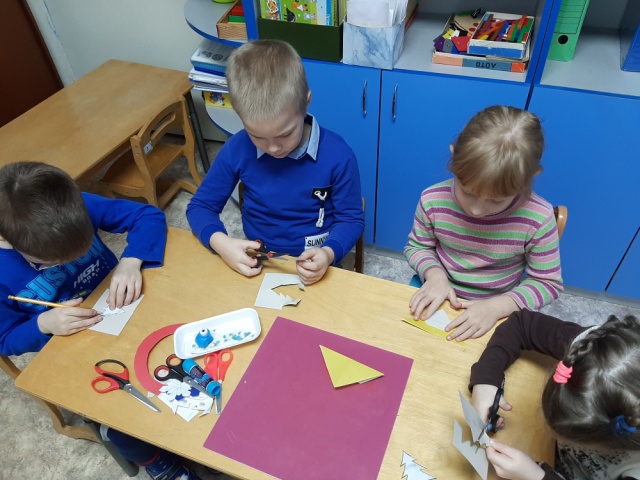 Дети подготовительной группы готовились к конкурсу «Парад новогодних идей»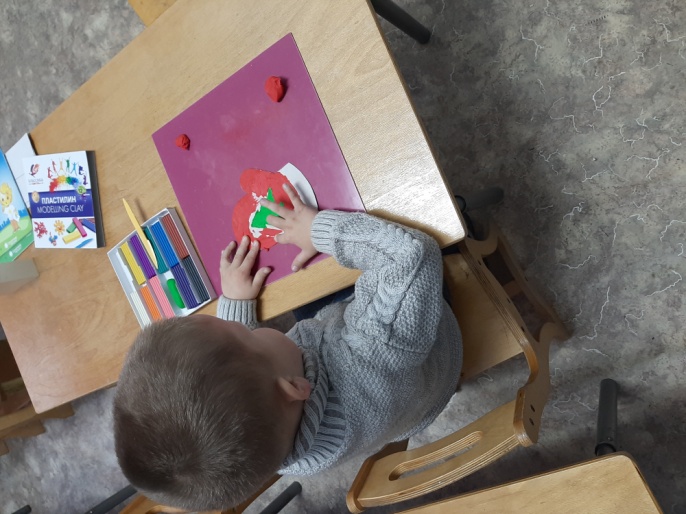 Дети средней группы готовились к конкурсу «Подарок для Деда Мороза» 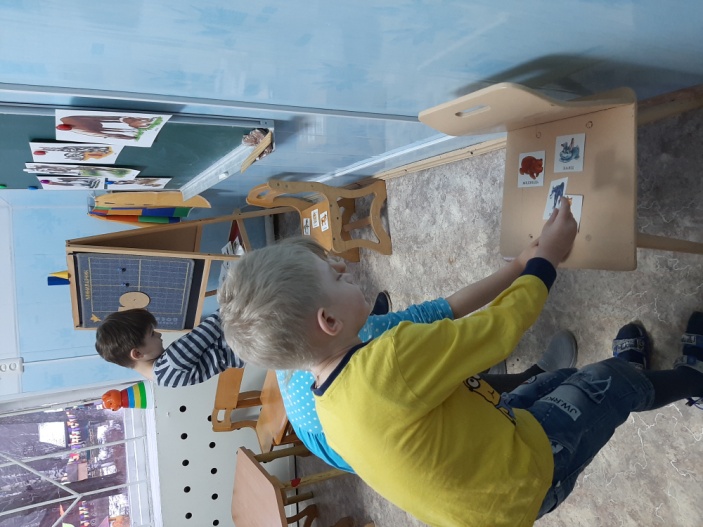 Дети младшей группы познакомились с домашними животными, в игровой форме группировали диких и домашних животных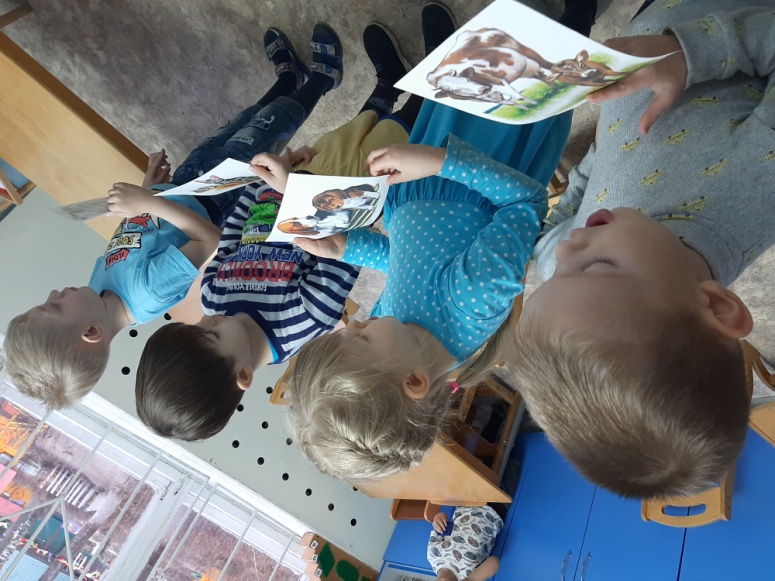 Дети младшей группы познакомились с домашними животными, в игровой форме группировали диких и домашних животных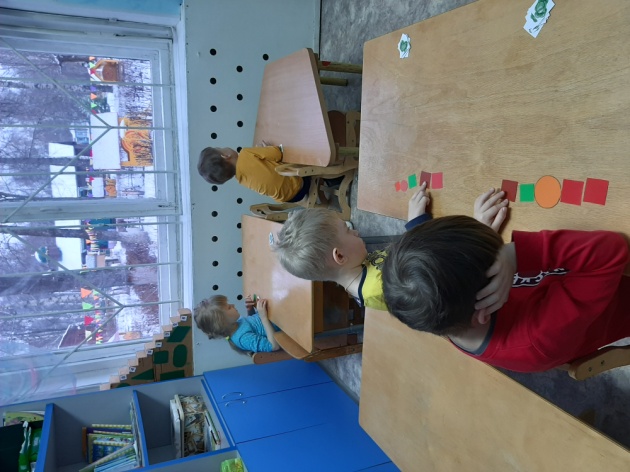 Дети младшей группы учились считать до 5, различали геометрические фигуры круг и квадрат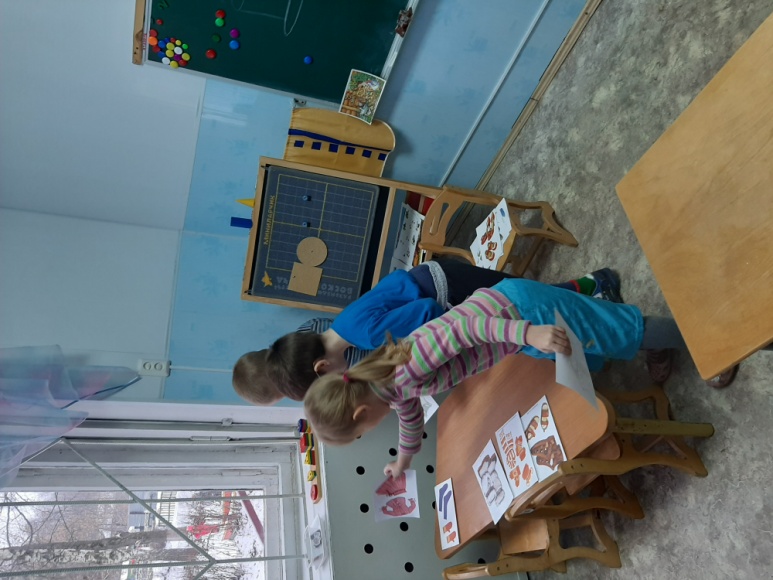 Дети подготовительной группы познакомились с одеждой, обувью, головными уборами